Школьный музей.Достижения кружка «Память»Руководитель Рязанцева И.М.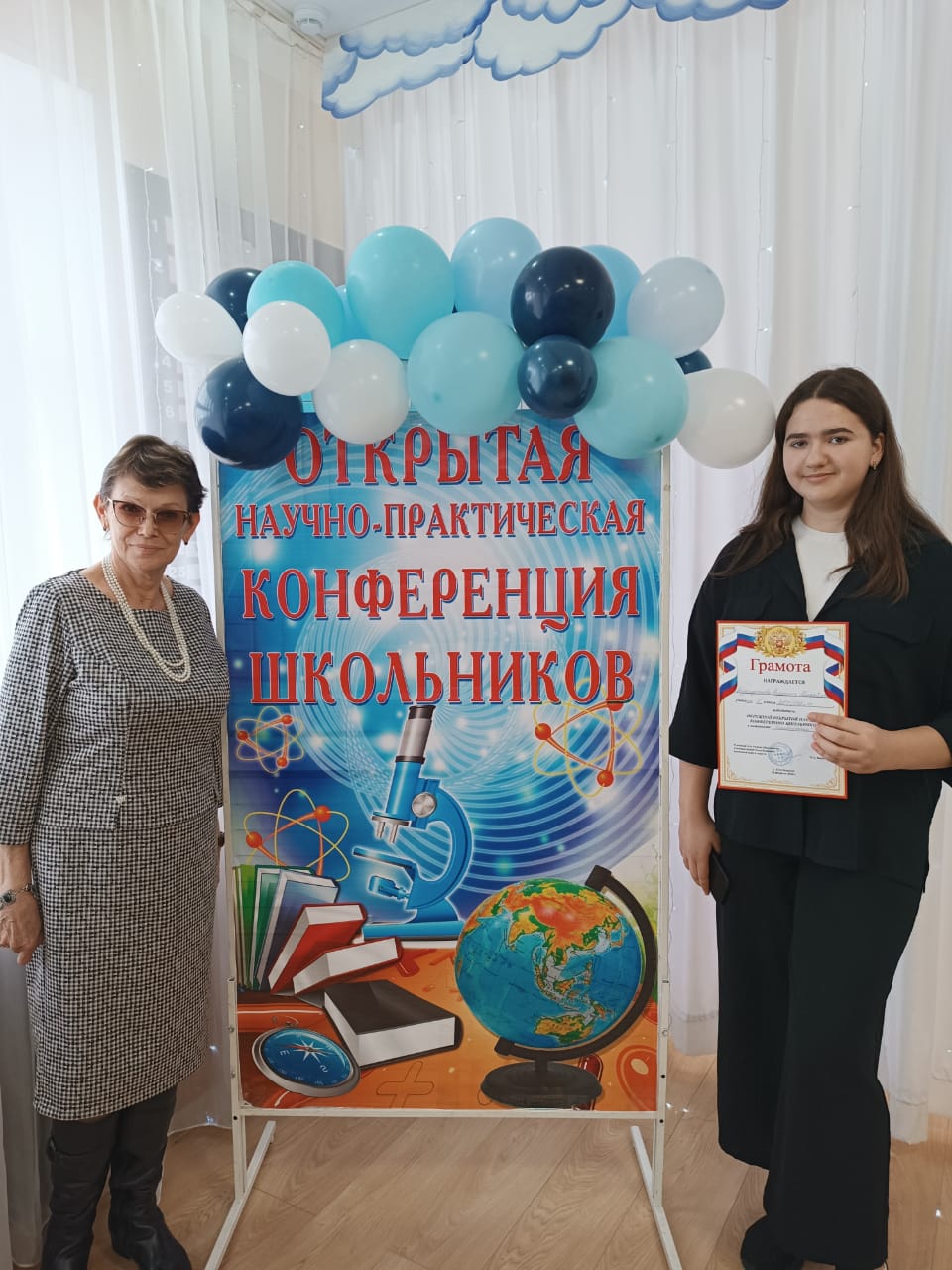 1 место в МАН Мурадханова Вероника, ученица 8Б класса. Проект о жителе села сельском поэте В. Н. Костенко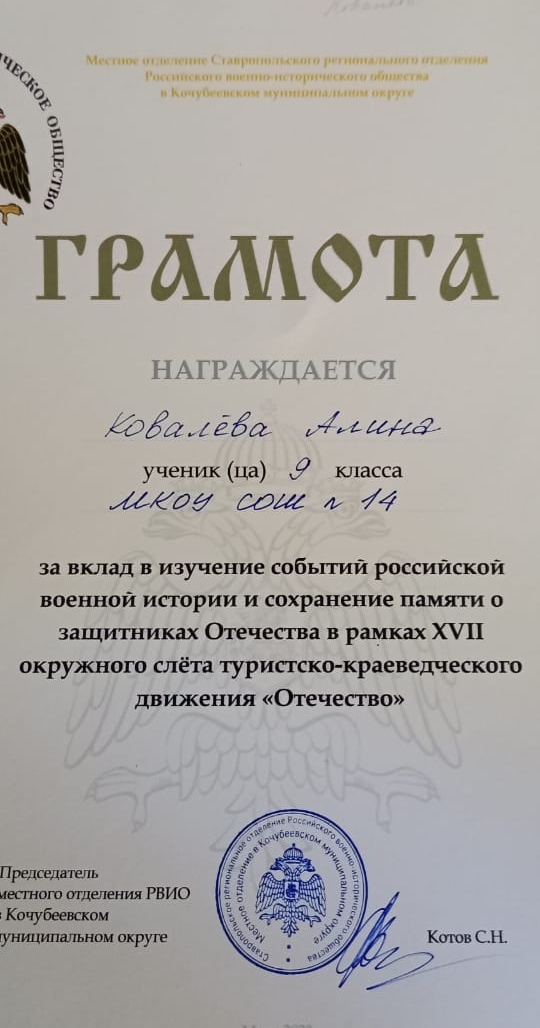 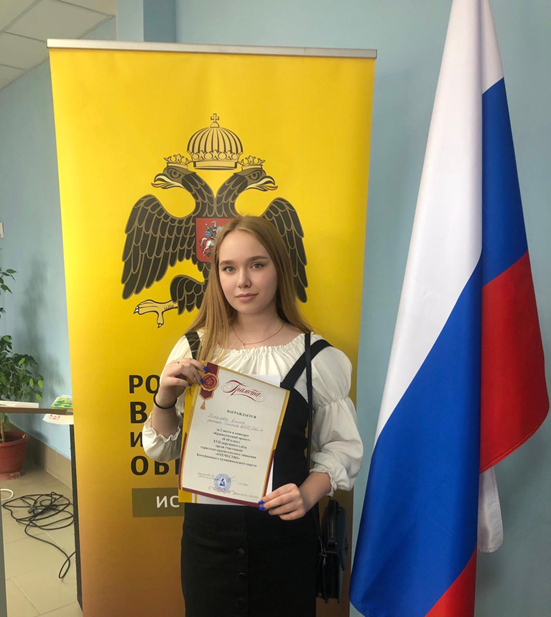 2 место - Проект «Книга Памяти» о жителях села-участниках боевых сражений 1941-1945 годов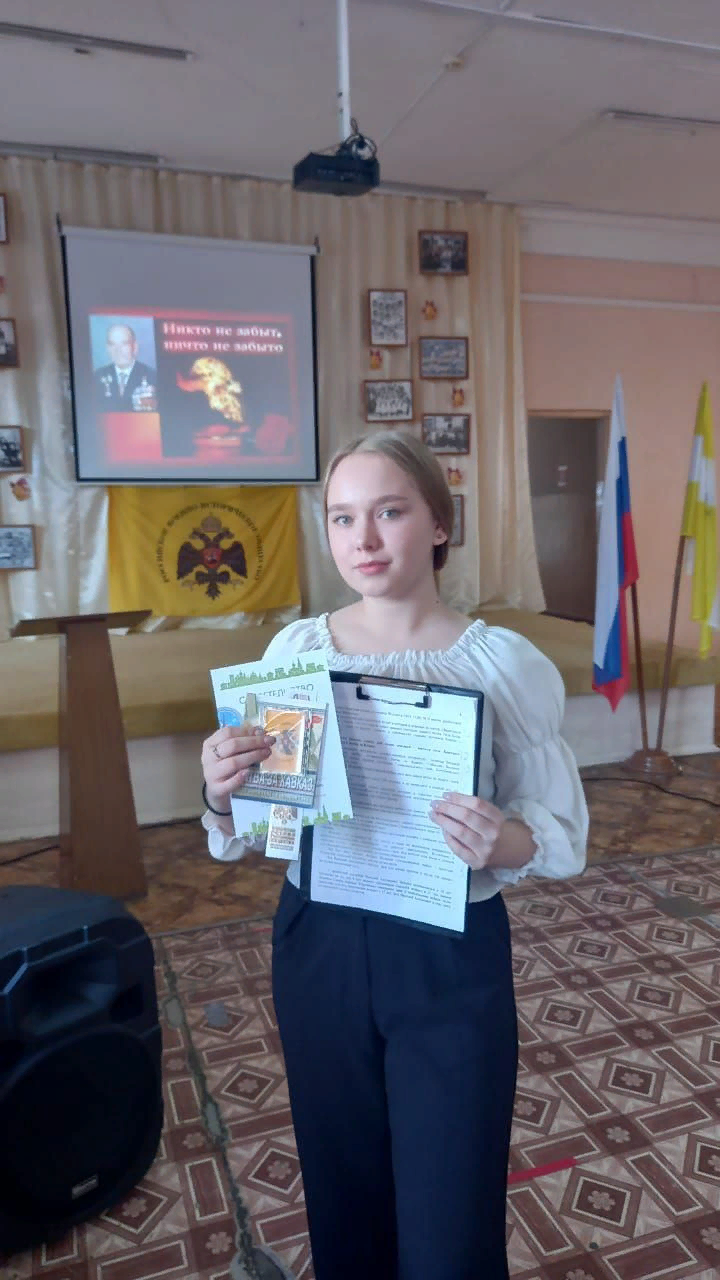                 Выступление Ковалевой Алины на Федоровских чтения                Призер окружной викторины 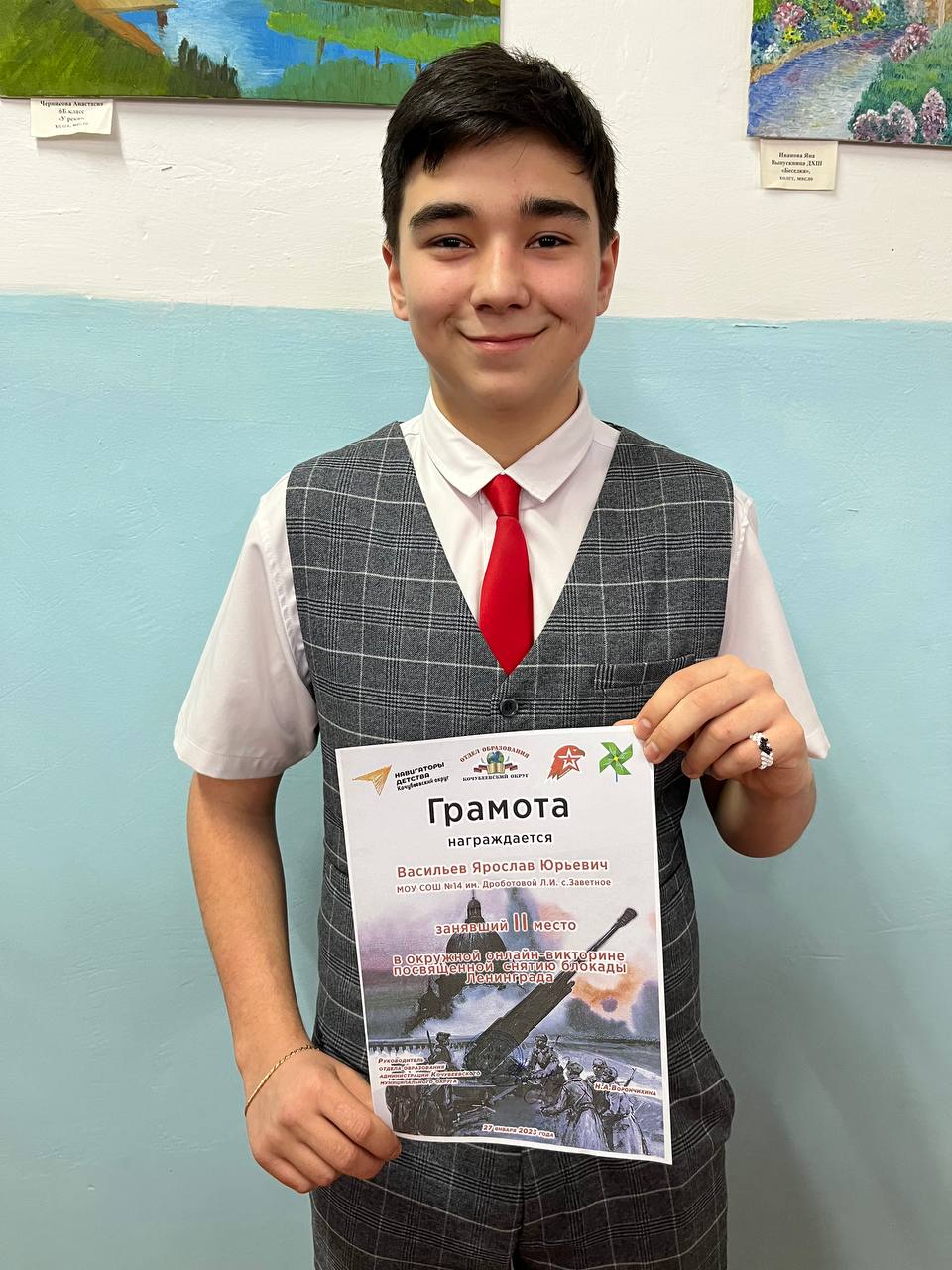 Выставки в музееВыставка, посвященная 100-летию пионерской организации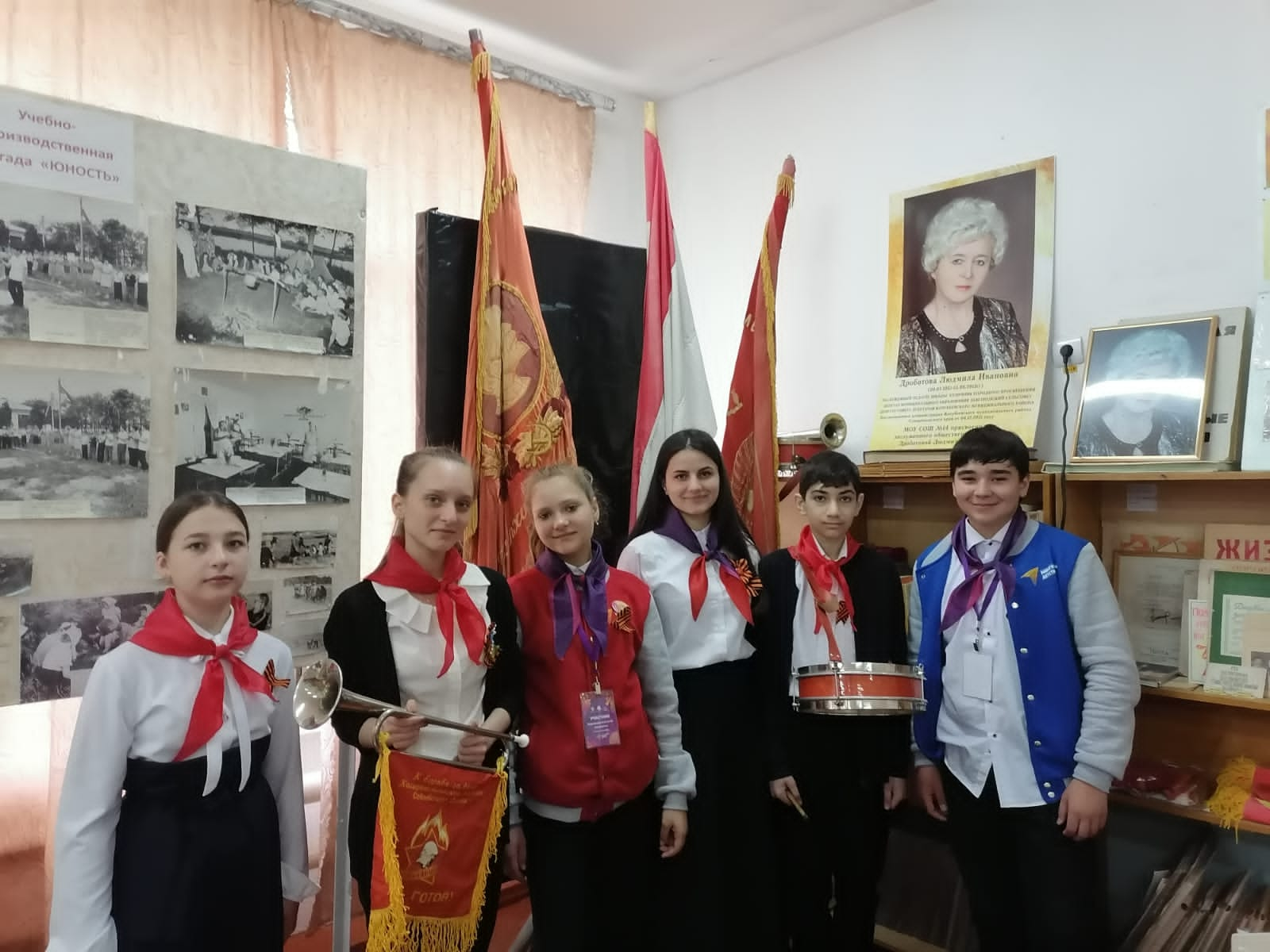 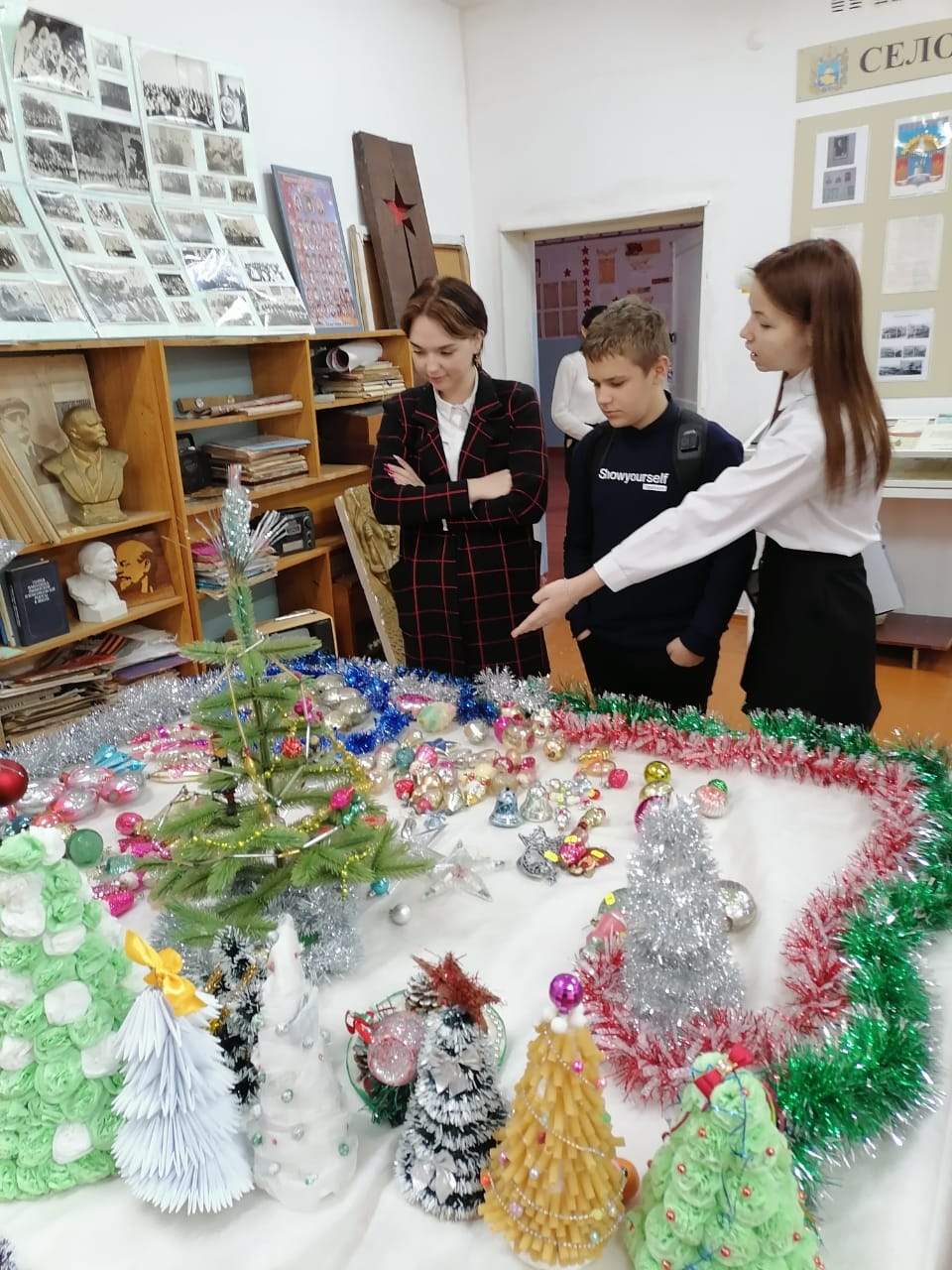 Новогодняя выставка